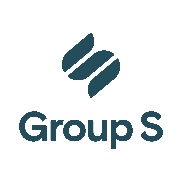 Arbeidsovereenkomst voor handelsvertegenwoordigers voor onbepaalde duurTussen: 
optredend als gevolmachtigde van de werkgever : 
straat:  nr.  
post nr.:  plaats: 
hierna “de werkgever” genoemd,En:  
straat:  nr.  
post nr.:  plaats : 
hierna “de handelsvertegenwoordiger” genoemd,WORDT OVEREENGEKOMEN WAT VOLGT:De werkgever neemt de handelsvertegenwoordiger in dienst volgens het stelsel van de wet van 3 juli 1978 betreffende de arbeidsovereenkomsten onder de hierna vermelde voorwaarden.Deze overeenkomst begint op  en wordt gesloten voor onbepaalde duur.De handelsvertegenwoordiger wordt belast met de verkoop van de hieronder opgesomde artikelen of producten:Hij zal zijn activiteit uitoefenen in de volgende sector: Hij zal zijn activiteit uitoefenen in het volgende gebied: Zijn cliënteel zal bestaan uit:  de alleenverkoop hebben in deze sector en/of wat betreft dit cliënteel of deze artikelen.De beide partijen erkennen dat in de aangeduide sector en/of voor de aangeduide artikelen een cliënteel en/of een omzet bestaat.De documenten in de bijlage welke door de beide partijen geparafeerd zijn, bepalen het aantal en/of het volume van dit cliënteel en/of van deze omzet.Een klant die gedurende  maanden niet bezocht werd maakt geen deel meer uit van de cliënteel van de handelsvertegenwoordiger.Dit is ook het geval voor de klant met wie de handelsvertegenwoordiger geen zaken meer heeft kunnen doen gedurende  maanden.In dit geval kan de werkgever zelf deze klanten bezoeken of ze doen bezoeken in zijn naam, zonder dat de handelsvertegenwoordiger recht heeft op een commissieloon op de aldus afgehandelde zaken.De handelsvertegenwoordiger wordt voltijds aangeworven. Het werkrooster is voorzien in het arbeidsreglement.De handelsvertegenwoordiger wordt deeltijds aangeworven met een vaste arbeidsregeling van  uren per week.De handelsvertegenwoordiger wordt deeltijds aangeworven met een flexibele arbeidsregeling van  uren per week gemiddeld op een referteperiode van .Hij wordt aangeworven in het kader van een progressieve werkhervatting met goedkeuring van zijn ziekenfonds.Het werkrooster is variabel: zie bepalingen in het arbeidsreglement.Het werkrooster is vast : de te presteren uren zijn als volgt vastgesteld:Het werkrooster is glijdend: zie bepalingen in het arbeidsreglement. De handelsvertegenwoordiger moet zijn arbeidsuren presteren met inachtneming van de hieronder beschreven stam- en glijtijden. De gemiddelde dagelijkse arbeidsduur van de werknemer bedraagt  u .Het werkrooster is cyclisch: de arbeidsduur bedraagt  uren, verdeeld over een cyclus van  weken en volgens de volgende stamtijden:Het werkrooster is cyclisch: de arbeidsduur bedraagt  uren, verdeeld over een cyclus van  weken en volgens de volgende stam- en glijtijden:Zie bepalingen voorzien in het arbeidsreglement. De handelsvertegenwoordiger moet zijn arbeidsuren presteren overeenkomstig onderstaande stam- en glijtijden. De gemiddelde dagelijkse arbeidsduur van de handelsvertegenwoordiger bedraagt  (totaal uren/totaal dagen).De bepalingen met betrekking tot de arbeidsduur en de overuren zoals voorzien in de Arbeidswet van 16 maart 1971 zijn niet van toepassing op de handelsvertegenwoordiger.De handelsvertegenwoordiger verbindt zich ertoe geheel zijn tijd te wijden aan de uitvoering van de overeenkomst en geen enkele andere activiteit, van welke aard ook, uit te oefenen.De brutobezoldiging van de handelsvertegenwoordiger bestaat uit:een vaste maandelijkse wedde van .rechtstreekse commissielonen van .onrechtstreekse commissielonen van .Alle andere vergoedingen, buiten de hierboven vermelde brutobezoldiging of de vergoedingen opgelegd door de wet, een koninklijk besluit of een collectieve arbeidsovereenkomst, zijn louter vrijgevigheden. Zij kunnen te allen tijde worden toegekend of ingetrokken om redenen waarover de werkgever eigenmachtig beslist en waarvoor hij geen verantwoording verschuldigd is aan de handelsvertegenwoordiger. Met betrekking tot die vergoedingen zal de handelsvertegenwoordiger zich nooit kunnen beroepen op een veralgemeend gebruik noch wat dat betreft enig recht kunnen laten gelden.De handelsvertegenwoordiger geniet de volgende extralegale voordelen:Het loon waarop de handelsvertegenwoordiger recht heeft, wordt betaald op de wijze en volgens de frequentie zoals bepaald door de wet van 12 april 1965 betreffende de bescherming van het loon der werknemers en zijn uitvoeringsbesluiten.Het commissieloon is verschuldigd op elke order die aanvaard wordt door de werkgever, zelfs indien deze order niet uitgevoerd wordt - tenzij de niet-uitvoering te wijten zou zijn aan een fout van de handelsvertegenwoordiger - alsook de rechtstreekse zaken betreffende de hierboven aangeduide sector.Elke order wordt geacht door de werkgever aanvaard te zijn, indien deze geen weigering of schriftelijk voorbehoud aan zijn handelsvertegenwoordiger kenbaar maakt binnen een termijn van  dagen, te rekenen vanaf de dag waarop de order overgemaakt werd.Een order wordt geacht definitief te zijn wanneer de werkgever in het bezit is van alle elementen noodzakelijk voor de uitvoering van de order.Het commissieloon wordt berekend:op de prijs die voorkomt op de bestelbon of op de door de werkgever aanvaarde orderop de prijslijsten, tarieven en schalenop de nettoprijs van de factuur (na aftrek van de ristorno's, disconto's en taksen)Indien de aanvaarde order niet uitgevoerd wordt om een reden onafhankelijk van de wil van de handelsvertegenwoordiger, wordt het commissieloon berekend op de prijs die vermeld is op de bestelbon of op de aanvaarde order of in de catalogus.De werkgever geeft elke maand aan de handelsvertegenwoordiger de lijst met de commissielonen die verschuldigd zijn voor de vorige maand.De commissielonen die verschuldigd zijn aan de handelsvertegenwoordiger zijn slechts  dagen na de overhandiging van de maandelijkse lijst opeisbaar.De werkgever komt tussen in de verplaatsingskosten die de handelsvertegenwoordiger maakt ingevolge zijn functie ten bedrage van  per kilometer.Deze tussenkomst dekt alle kosten die gepaard gaan met de verplaatsing per wagen, o.m. benzine, olie, onderhouds- en herstellingskosten, taksen, afschrijvingen, verzekering.De werkgever stelt de handelsvertegenwoordiger een wagen ter beschikking van het volgende merk:Hij betaalt de benzine- en garagekosten terug, indien behoorlijk ondertekende rekeningen voorgelegd worden.De vertegenwoordigings-, hotel- en restaurantkosten worden door de werkgever terugbetaald aan de handelsvertegenwoordiger, indien deze behoorlijk gerechtvaardigde rekeningen voorlegt.In geen enkel geval maken de verplaatsings-, vertegenwoordigings-, hotel- en restaurantkosten deel uit van de bezoldiging van de handelsvertegenwoordiger.De handelsvertegenwoordiger mag de bedrijfswagen niet gebruiken voor privé-doeleinden.De handelsvertegenwoordiger mag de bedrijfswagen gebruiken voor privé-doeleinden. Voor dit gebruik dient hij maandelijks een som te betalen van  door storting of overschrijving op rekeningnummer:IBAN : BIC : De handelsvertegenwoordiger mag de bedrijfswagen gebruiken voor privé-doeleinden. Het voordeel wordt geschat op  per maand.De handelsvertegenwoordiger geeft aan de werkgever de toelating om de betaling van zijn loon en elk ander bedrag van gelijk welke aard, dat hem toekomt, te verrichten op een rekening.IBAN : BIC : De handelsvertegenwoordiger geeft aan de werkgever de toelating om de betaling van zijn loon en elk ander bedrag van gelijk welke aard, dat hem toekomt, te verrichten per circulaire cheque.De handelsvertegenwoordiger geeft aan de werkgever de toelating om de betaling van zijn loon en elk ander bedrag van gelijk welke aard, dat hem toekomt, te verrichten per postassignatie.De eventuele kosten mogen niet afgetrokken worden van de bedragen die het voorwerp van betaling uitmaken.De uitvoering van de arbeidsovereenkomst kan enkel worden geschorst wegens de redenen en volgens de modaliteiten die door de wet, de collectieve arbeidsovereenkomsten en het arbeidsreglement zijn bepaald.In geval van afwezigheid wegens ziekte of ongeval, verbindt de handelsvertegenwoordiger zich ertoe zijn werkgever onmiddellijk te verwittigen.De handelsvertegenwoordiger verbindt zich ertoe binnen de twee werkdagen vanaf het begin van deze arbeidsongeschiktheid aan de onderneming een geneeskundig getuigschrift te bezorgen ten bewijze van de arbeidsongeschiktheid met vermelding van de duur ervan.Overeenkomstig de wettelijke bepalingen zal hij zich gebeurlijk laten onderzoeken door een door de onderneming aangeduide geneesheer.De te eerbiedigen opzeggingstermijnen zijn vastgesteld door de wet van 3 juli 1978 betreffende de arbeidsovereenkomsten.De arbeidsovereenkomst kan eveneens beëindigd worden:zonder opzegging mits betaling van een verbrekingsvergoeding gelijk aan het loon overeenstemmend met de duur van de opzeggingstermijn.door onmiddellijke verbreking, zonder opzegging of vergoeding, om een dringende reden, onverminderd alle eventuele schadeloosstellingen.De handelsvertegenwoordiger gaat de verbintenis aan om bij zijn vertrek uit de onderneming gedurende een periode van één jaar, te rekenen vanaf de dag van het einde van de overeenkomst, geen soortgelijke activiteit uit te oefenen, hetzij door zelf een onderneming uit te baten, hetzij door rechtstreeks of onrechtstreeks in dienst te treden bij een concurrerende werkgever, in de sector en het gebied waarin hij in de laatste plaats gewoonlijk tewerkgesteld was en zoals vermeld in artikel 3 van de huidige arbeidsovereenkomst.Deze clausule is slechts van toepassing voor zover het jaarloon van de handelsvertegenwoordiger de loongrens bepaald in artikel 104 van de wet van 3 juli 1978 betreffende de arbeidsovereenkomsten. Bij overtreding van het concurrentiebeding is een vergoeding verschuldigd die gelijk is aan drie maanden bezoldiging.De werkgever behoudt zich nochtans het recht voor te verzaken aan deze forfaitaire vergoeding en een hogere vergoeding te eisen, wanneer hij met om het even welk rechtsmiddel de ernst en de werkelijke omvang van de geleden schade kan bewijzen.Dit artikel heeft geen uitwerking wanneer aan de overeenkomst een einde gemaakt wordt, ofwel gedurende de eerste zes maanden vanaf de aanvang van de arbeidsovereenkomst, ofwel na deze periode door de werkgever zonder dringende reden of door de vertegenwoordiger om dringende reden.Wanneer de werkgever de overeenkomst beëindigt zonder dringende reden of de handelsvertegenwoordiger om een dringende reden, betaalt de werkgever een uitwinningsvergoeding. Deze vergoeding is pas verschuldigd na een tewerkstelling van één jaar. Zij is gelijk aan de bezoldiging van drie maanden en wordt verhoogd met de bezoldiging van één maand bij het ingaan van elke bijkomende vijfjaarlijkse dienstperiode.Deze vergoeding is slechts verschuldigd voor zover de handelsvertegenwoordiger werkelijk een cliënteel aangebracht heeft en hij een werkelijk nadeel ondervindt ingevolge het verlies van de cliënteel omwille van de stopzetting van activiteit.De handelsvertegenwoordiger verbindt zich om overeenkomstig de Algemene Verordening Gegevensbescherming 2016/679 de vertrouwelijkheid in acht te nemen wanneer hij door de werkgever gemachtigd wordt persoonsgegevens te verwerken.De handelsvertegenwoordiger verklaart een exemplaar van de onderhavige overeenkomst evenals een kopie van het arbeidsreglement te hebben ontvangen. Hij verklaart er de voorwaarden en bepalingen van te aanvaarden.Daarenboven wordt het volgende overeengekomen:Opgemaakt in tweevoud,
Opgesteld te , op Handtekening van de handelsvertegenwoordiger, (voorafgegaan door de eigenhandig geschreven vermelding “Gelezen en goedgekeurd”)Handtekening van de werkgever, (voorafgegaan door de eigenhandig geschreven vermelding “Gelezen en goedgekeurd”)MaandagvantotvantotDinsdagvantotvantotWoensdagvantotvantotDonderdagvantotvantotVrijdagvantotvantotZaterdagvantotvantotZondagvantotvantotGlijtijdGlijtijdGlijtijdGlijtijdStamtijdStamtijdStamtijdStamtijdGlijtijdGlijtijdGlijtijdGlijtijdStamtijdStamtijdStamtijdStamtijdGlijtijdGlijtijdGlijtijdGlijtijdMaandagvantotvantotvantotvantotvantotDinsdagvantotvantotvantotvantotvantotWoensdagvantotvantotvantotvantotvantotDonderdagvantotvantotvantotvantotvantotVrijdagvantotvantotvantotvantotvantotZaterdagvantotvantotvantotvantotvantotZondagvantotvantotvantotvantotvantotWeek Week Week Week Week Week Week Week Week MaandagvantotvantotDinsdagvantotvantotWoensdagvantotvantotDonderdagvantotvantotVrijdagvantotvantotZaterdagvantotvantotZondagvantotvantotWeek Week Week Week Week Week Week Week Week MaandagvantotvantotDinsdagvantotvantotWoensdagvantotvantotDonderdagvantotvantotVrijdagvantotvantotZaterdagvantotvantotZondagvantotvantotWeek Week Week Week Week Week Week Week Week Week Week Week Week Week Week Week Week Week Week Week Week GlijtijdGlijtijdGlijtijdGlijtijdStamtijdStamtijdStamtijdStamtijdGlijtijdGlijtijdGlijtijdGlijtijdStamtijdStamtijdStamtijdStamtijdGlijtijdGlijtijdGlijtijdGlijtijdMaandagvantotvantotvantotvantotvantotDinsdagvantotvantotvantotvantotvantotWoensdagvantotvantotvantotvantotvantotDonderdagvantotvantotvantotvantotvantotVrijdagvantotvantotvantotvantotvantotZaterdagvantotvantotvantotvantotvantotZondagvantotvantotvantotvantotvantot